高松市中央卸売市場水産物棟等整備事業水産振興・観光交流拠点化を目指した賑わい創出に向けた余剰地活用事業マッチングリスト　登録用紙事業説明会の趣旨・内容をご理解いただき、マッチングリストへの登録をご希望される事業者の方は、以下の様式に必要事項を記載の上、本紙を事務局までご提出ください。下記URLあるいはQRコードからお申し込み頂いても結構です。（FAXの場合）送信FAX先：046-295-0834　株式会社流通研究所　総務部　長畑宛※該当する業種に〇をつけてください。複数回答可とします。※以下URLあるいはQRコードからも入力可能です。　URL：https://forms.gle/kFE56aNUpJ69LUTU8　　　　QRコード：　　　　　　　　　　　　　　　　　　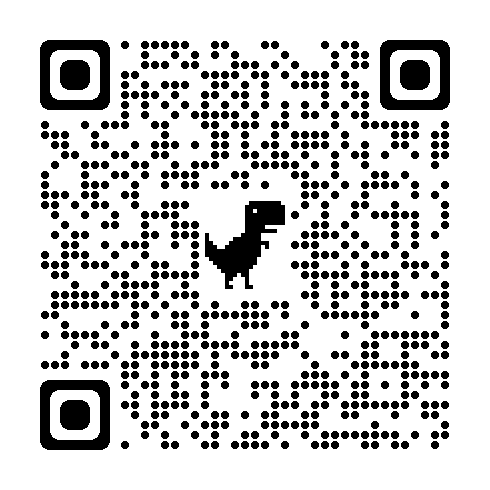 企業名所在地（住所）業態※飲食業　/　小売業　/　サービス業　/　観光業　/　卸売業　/　食品製造業　/　宿泊業　/　金融業　/　イベント・広告代理店業　/　建設業　/　施設管理業　/　その他（　　　　　　　　　　　）担当者部署担当者氏名連絡先（TEL）連絡先（FAX）連絡先（e-mail）参加のきっかけ（本事業説明会を知った手段）市HP　/　かがわPPPPFI地域プラットフォームからの連絡　/日本PFI・PPP協会の通知　/　所属団体（組合等）からの連絡　/取引先（金融機関等）からの紹介　/　業界紙・Webニュース　/市場関係者（開設者からの通知）　/　その他（　　　　　　　　　　　　）質問その他ご意見等